BATH COMIC-CON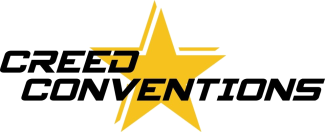 SATURDAY 23rd March 2019TRADERS INFORMATIONCOMPANY NAME_______________________________________________________________CONTACT NAME_________________________ CONTACT NUMBER_______________________EMAIL ADDRESS________________________________________________________________ADDRESS LINE ___________________________________________________________________________________________________________________POSTCODE__________________PRODUCT(S) SOLD______________________________________________________________*PLEASE CONTACT THE ORGANISERS REGARDING THE SELLING OF COSPLAY WEAPONRY PRICES PER TABLEFRONT TABLE       6’ x 2.6” DEPTH - £60   NUMBER REQUIRED ________  TOTAL COST: ________BACKING TABLE   6’ x 2.6” DEPTH - £10   NUMBER REQUIRED ________   TOTAL COST: ________PLEASE NOTE BACKING TABLES NEED TO BE PURCHASED AT TIME OF BOOKING AND WILL BE SUPPLIED BY US ONLYPOWER SUPPLY ______________ (LIMITED)      ANY SPECIAL REQUIREMENTS_______________________________EACH BOOKING COMES WITH 2 DEALER WRIST BANDS.  EXTRA DEALER WRIST BANDS ARE AVAILABLE AT A COST OF £5 EACH AND A MAX OF 2 EXTRAPAYMENT DETAILSTO SECURE BOOKING PLEASE PAY IN FULL OR 50% DEPOSIT PER BOOKING WITH THE BALANCE TO BE PAID 1 MONTH BEFORE THE EVENT  PAYPAL:  creedconventions@yahoo.com  OR BANK TRANSFER ON REQUESTPAYMENTS ARE NONE TRANSFERABLE AND NON-REFUNDABLEContact:   creedconventions@yahoo.com   07828 096171 (Paul)